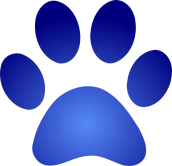 Wednesday, May 10, 20176:30pm, Ryan School LibraryAgendaWelcome & IntroductionsApprove March 2017 Meeting MinutesFinancial ReportSchool Requests/ PurchasesPrincipal’s ReportNominations for Chair, Treasurer and Secretary 2017/2018Committee Updates/Upcoming EventsDine-Out Night UpdateCommunity Giving Update	Box Tops Contest UpdateArts and Enrichment Update        Flower Day Update	Staff Appreciation Luncheon Update	Career Day Update	Spinner’s Game Update Old and New Business- Old- Book Fair and Ice Cream Social UpdateQuestions/CommentsHappy Summer Soon!!